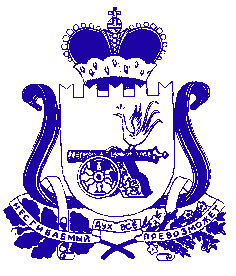 Администрация муниципального образования «Сафоновский район» Смоленской областиПОСТАНОВЛЕНИЕот 19.12.2019 № 1793 Руководствуясь статьей 156, 156.1 Жилищного кодекса Российской Федерации, Уставом муниципального образования «Сафоновский район» Смоленской области, Администрация муниципального образования «Сафоновский район» Смоленской областиПОСТАНОВЛЯЕТ:1. Установить размер платы за пользование жилым помещением (платы за наем) для нанимателей жилых помещений по договорам социального найма и найма жилых помещений государственного или муниципального жилищного фонда дифференцировано с учетом потребительских свойств жилья:Базовая ставка платы за наем составляет 7,73 рубля в расчете на 1 кв.метр общей площади жилого помещения в месяц.2. Освобождаются от внесения платы за пользование жилым помещением (платы за наем):- граждане, проживающие в многоквартирных домах, признанных аварийными.3. Считать утратившим силу постановление Администрации муниципального образования «Сафоновский район» Смоленской области от 28.12.2018 № 1622.4. Настоящее постановление вступает в силу с 01 января 2020 года.И.п. Главы муниципального образования«Сафоновский район» Смоленской области				             П.П.ПетровОб установлении размера платы за пользование жилым помещением (платы за наем) для нанимателей жилых помещений по договорам социального найма и договорам найма жилых помещений государственного или муниципального жилого фонда№п/пПотребительские свойстваруб./м2Комфортность1.Многоэтажные капитальные жилые дома, имеющие все виды благоустройства, включая лифты и мусоропроводы, К-1,158,892.Многоэтажные капитальные жилые дома, имеющие все виды благоустройства, кроме мусоропровода, К-1,07,733.Многоэтажные капитальные жилые дома, имеющие не все виды благоустройства (без горячего водоснабжения), К-0,957,344.Многоэтажные капитальные жилые дома, не имеющие двух видов благоустройства, К-0,856,575.Многоэтажные капитальные жилые дома с горячим водоснабжением (с общими душевыми на этажах), К-0,96,966.Многоэтажные дома пониженной капитальности, имеющие не все виды благоустройства, К-0,755,807.Жилые дома пониженной капитальности с печным отоплением, К-0,64,64